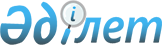 О внесении изменений в Закон Республики Казахстан "О введении в действие Уголовного кодекса Республики Казахстан"Закон Республики Казахстан от 30 октября 2002 года N 349

      Внести в 
 Закон 
 Республики Казахстан от 16 июля 1997 г. "О введении в действие Уголовного кодекса Республики Казахстан" (Ведомости Парламента Республики Казахтан, 1997 г., N 15-16, ст. 212; 2000 г., N 6, ст. 141) следующие изменения:



      в статье 4:



      слова "настоящего Кодекса" заменить словами "Уголовного кодекса Республики Казахстан";



      слова "ограничения свободы," исключить;



      слова "вступают в силу с 1 января 2000 года" заменить словами "вводятся в действие с 1 января 2000 года, о наказании в виде ограничения свободы - с 1 января 2003 года".


      

Президент




      Республики Казахстан


					© 2012. РГП на ПХВ «Институт законодательства и правовой информации Республики Казахстан» Министерства юстиции Республики Казахстан
				